The Hermes Standard
for vendor independent machine-to-machine communication in SMT AssemblyVersion 1.1Contributing companies:Technical conceptConnecting, handshake and detection of connection lossAfter booting, the downstream machine starts cyclic connection attempts to the configured upstream machines. When a connection is established, the downstream machine starts sending a ServiceDescription message whereupon the upstream machine answers with its own ServiceDescription. This ServiceDescription message contains the lane ID and interface ID (optional) of the sending machine related to this TCP connection. It also contains a list of features which are implemented by the . The features of the Hermes specification 1.0 have to be supported by any implementation.If a downstream machine is already connected to the lane and the transportation interface, this connection will be retained. A Notification message shall be sent to the new connection before it is closed.After exchanging the handshake messages, both machines may begin to send BoardAvailable/ MachineReady messages (see section 2.4).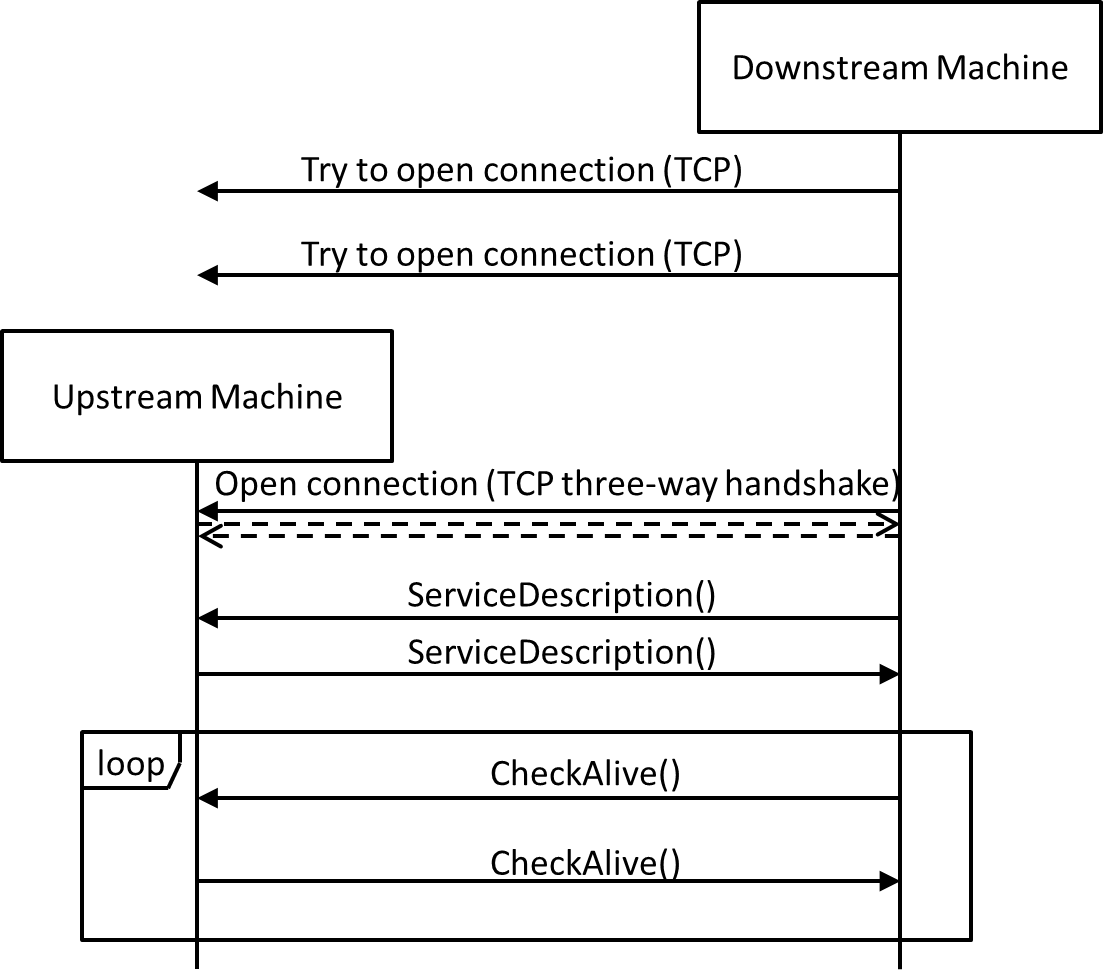 Fig. 3 Connection, handshake and connection loss detectionThe connections are kept open all the time. As TCP by itself does not detect connection losses (“Half-open connections” caused by e.g. process-/computer crash, unplugged network cables …) both sides of a connection have to send cyclic CheckAlive messages. Those messages do not have to be answered by the remote side – the TCP stack will detect a connection loss when trying to send the packet. If the server detects a connection loss, it ends the connection and waits for a new connection by the client. If the client detects a connection loss, it ends the connection and re-starts with the cyclic connection attempts.As not all TCP stacks recognize correctly the loss of connection when sending messages it is possible to extend the implementation of this functionality to an exchange of CheckAlive messages. Machines which have implemented this function do have the tag FeatureCheckAliveResponse in the ServiceDescription.The exchange of CheckAlive messages then works like shown in Fig. 4.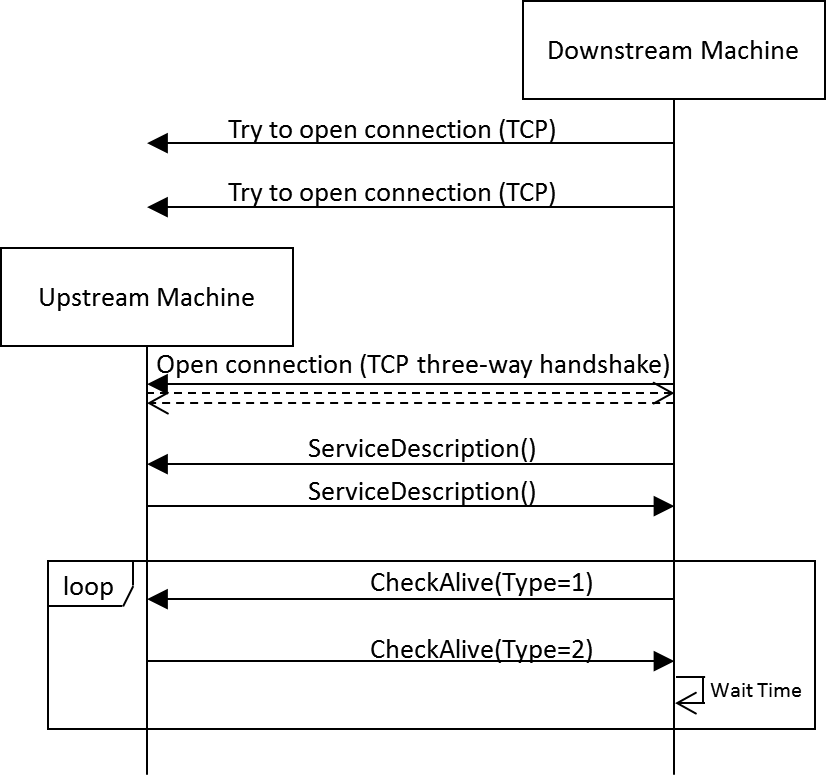 Fig. 4 Example for connection loss detection with FeatureCheckAliveResponseOne of the machines (in the figure the downstream machine but it could be also the upstream machine) sends a (ping) CheckAlive message, that is a CheckAlive message with the attribute Type set to 1. The peer machine then responds immediately with a (pong) CheckAlive message, that is a CheckAlive message with the attribute Type set to 2 and the Id matching the Id of the (ping) CheckAlive message.A missing response (it is recommended to wait for 3 seconds.) indicates a connection loss.Message definitionCheckAliveThe CheckAlive message is used to detect connection losses. It therefore does not have to transport data and can be ignored by the receiver. Accordingly there is no response.However, if a machine supports the FeatureCheckAliveResponse, it must answer CheckAlive messages with Type set to 1 with a CheckAlive message with Type set to 2 and the same Id as the received CheckAlive message.Type may be one of the following values:Ping: CheckAlive requestPong:CheckAlive responseThe machine sending CheckAlive message with Type set to 1 chooses a unique for Id (e.g. GUID or time stamp). The machine responding with CheckAlive message with Type set to 2 has to answer using the same Id.ServiceDescriptionThe ServiceDescription message is sent by both machines after a connection is established. The downstream machine sends its ServiceDescription first whereupon the upstream machine answers by sending its own ServiceDescription.xxx.yyy must match the regular expression[1-9][0-9]{0,2}\.[0-9]{1,3}The features specified in version 1.0 of this protocol have to be provided by any implementation and thus are not listed in the SupportedFeatures list of the ServiceDescription explicitly.Achat Engineering GmbHASM AS GmbHASYS Automatisierungssysteme GmbHBESICTI SystemsCYBEROPTICSERSA GmbHeXelsiusFLEXLINKGÖPEL electronic GmbHHANWHAHeller IndustriesIPTEITW EAEJAPAN UNIX Co. Ldt.KICKOH YOUNG Technology Inc.Kulicke & SoffaMAGIC RAY TechnologyMIRTECMYCRONIC ABNordson ASYMTEKNutek Europe B.V.OMRON CorporationPARMIPemtronRehm Thermal Systems GmbHRG ElektrotechnologieSAKI CorpSEICA AutomationShenzhen Rejoint Automachine Equip. Co. Ltd.SMT Thermal DiscoveriesSONIC TechnologySPEA S.p.A.Test Research, Inc.VISCOM AGViTroxYJ Link Co., Ltd.YXLONCheckAliveTypeRangeOptionalDescriptionType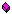 int1..2yesPing / Pong message typeIdstringany string(minimum supported length: 80 bytes)yesIdenfier of the messageServiceDescriptionTypeRangeOptionalDescriptionMachineIdstringany string(minimum supported length: 80 bytes)noID/name of the sending machine for identifying it in a Hermes enabled production line.LaneIdint1 .. nnoThe sending machine’s lane to which this connection is relating to.Lanes are enumerated looking downstream from right to left beginning with 1InterfaceIdstringany string(minimum supported length: 80 bytes)yesThe ID of the sending machine's transportation interface to which this connection is relating to.Versionstringxxx.yyy(7 bytes)noThe implemented interface version of the machineSupportedFeatures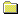 Feature []noList of supported features (empty for version 1.0)FeatureTypeRangeOptionalDescriptionFeatureCheckAliveResponseFeatureCheckAliveResponseyesIndication of CheckAliveResponse function implementationFeatureBoardForecastFeatureBoardForecastyesIn the upstream role: Machine emits BoardForecast messagesFeatureQueryBoardInfoFeatureQueryBoardInfoyesIndication of QueryBoardInfo function implementationFeatureSendBoardInfoFeatureSendBoardInfoyesIndication of SendBoardInfo function implementation